           December 2021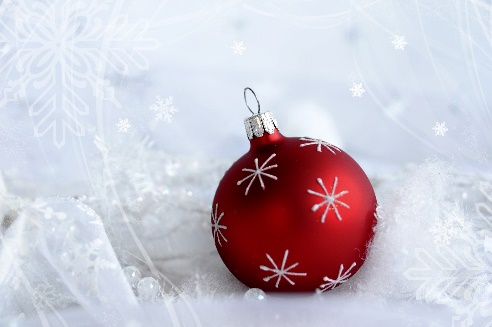 Glöggkväll i mittersta pergolan den 8 december Kl. 17.00. Anmälan senast 6 december.Styrelsen tackar för det gångna året och ser fram emotett friskt och händelserikt 2022.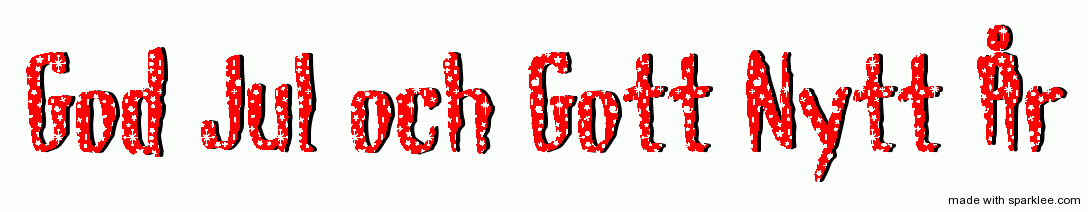 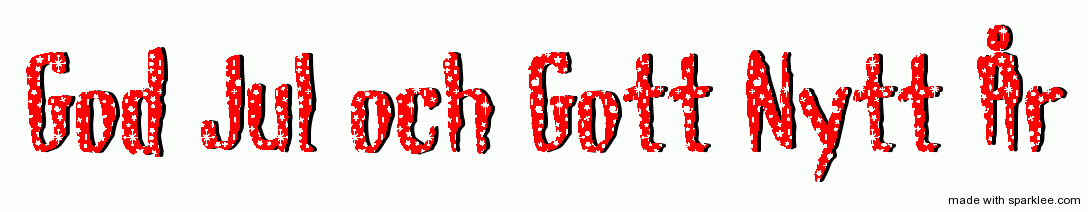 